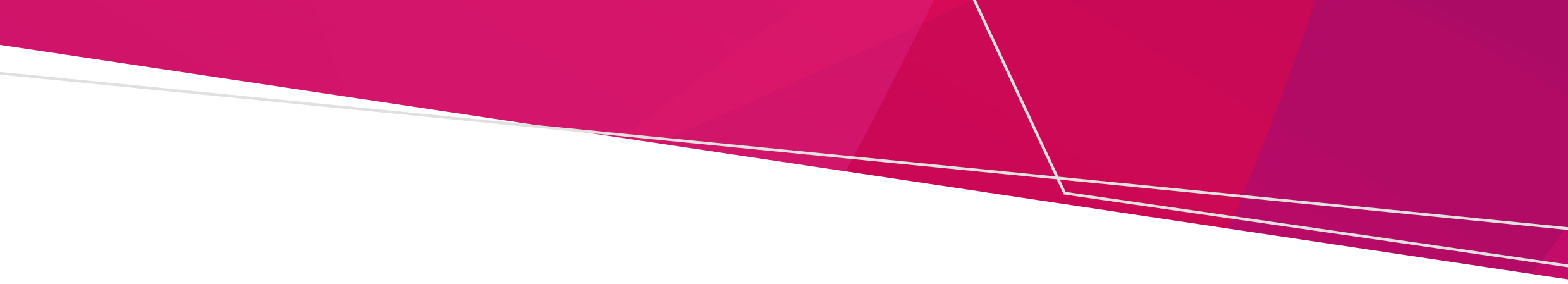 If you are unwell, you have a number of options for care, depending on how severe your illness or
situation is.Going to the right place for your health concern helps you get the right care. It also helps people who need urgent or life-saving medical help.Save Triple Zero (000) for life-threatening emergencies.For more information, visit the Better Health Channel <https://betterhealth.vic.gov.au/where-to-get-care>. 
* Please note this is not a complete list of all symptoms suited to visiting these services. Example symptoms are provided for guidance only.Where to get the care you needIssueExamples*Care optionsHealth advice or self-careBitesStingsColdsFluAllergiesMedicationsVisit the Better Health Channel <https://www.betterhealth.vic.gov.au>Call NURSE-ON-CALL on 1300 60 60 24For COVID info, including if you test positive for COVID, contact the Coronavirus hotline on 1800 675 398 or visit the Coronavirus (COVID-19) Victoria website <https://www.coronavirus.vic.gov.au>Visit a pharmacistMental health concernLow moodSubstance use or addictionContact a Mental Health and Wellbeing Hub <https://www.betterhealth.vic.gov.au/mental-health-and-wellbeing-hubs> on 1300 375 330For specialised Aboriginal and Torres Strait Islander healthcare:Find an Aboriginal mental health service near you <https://betterhealth.vic.gov.au/aboriginal-health-services> Call Yarning SafeNStrong <https://vahs.org.au/yarning-safenstrong> on 1800 959 563 If in crisis or thinking about self-harm:call Lifeline <https://lifeline.org.au> on 13 11 14call Beyond Blue <https://beyondblue.org.au> on 1300 224 636Health concernOngoing health problemUnexplained painVisit your local GPVisit a relevant allied health provider – for example, a physiotherapist for muscle and joint painFor specialised Aboriginal and Torres Strait Islander healthcare, find an Aboriginal health service near you <https://betterhealth.vic.gov.au/aboriginal-health-services>Health treatmentMinor burnsSprainsMild asthmaAbdominal painVisit your local GPFor COVID or other respiratory symptoms, find a GP Respiratory Clinic near you <https://coronavirus.vic.gov.au/gp-respiratory-clinics> Find a Priority Primary Care Centre near you <https://betterhealth.vic.gov.au/priority-primary-care-centres> Visit the Victorian Virtual Emergency Department  <https://vved.org.au>For specialised Aboriginal and Torres Strait Islander healthcare, find an Aboriginal health service near you <https://betterhealth.vic.gov.au/aboriginal-health-services> In rural areas, visit an urgent care centreLife-threatening emergencyChest painSudden numbness or paralysisSerious traumaCall Triple Zero (000)Visit an emergency departmentTo access this information in other languages, call the Translating and Interpreting Service on 131 450 (free call). To receive this document in another format, email the Better Health Channel team <betterhealthchannel@health.vic.gov.au> Authorised and published by the Victorian Government, 1 Treasury Place, Melbourne.© State of Victoria, Australia, Department of Health, January 2023.Available at the Better Health Channel <https://betterhealth.vic.gov.au/where-to-get-care>